«День России»      12 июня в нашей стране отмечается День России.Это самый молодой государственный праздник. Официальное название этот праздник получил только 1 февраля 2002 года и стал называться День России – символ национального единения и общей ответственности за настоящее и будущее нашей родины России.День России – это отличный повод рассказать детям ещё раз об истории нашей огромной и самой красивой в мире многонациональной страны, о многообразии народных традиций, совершить интересные увлекательные путешествия по просторам нашей необъятной Родины. Мероприятие проводилось  дистанционно.Цель данного мероприятия: развитие у детей интереса, любви к Родине, чувства гордости; воспитание уважительного отношения к символам страны: герб, флаг, гимн России; любви и уважение к малой родине. https://www.instagram.com/tv/CBQ_iRyAyy-/?igshid=wtq5cvkgf536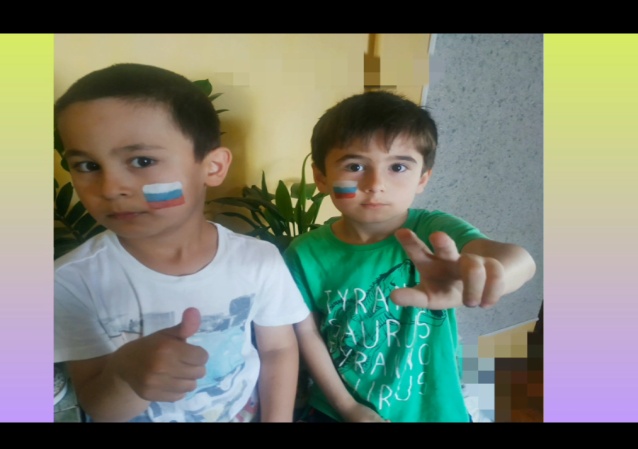 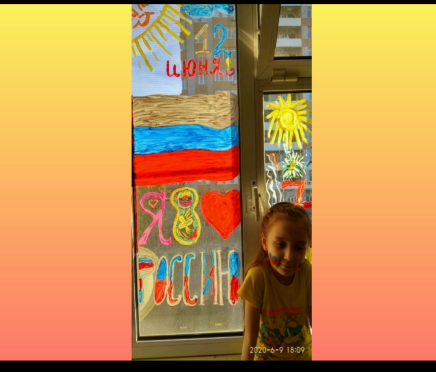 